.Chorégraphie écrite pour la journée « SHUFFLE DAY » du 18 Mars 2018 chez les « SHUFFLE ROAD 06 » TOUËT SUR VARA[1-8] BACK, BACK, OUT, OUT, TOUCH, ROCK SIDE ¼ TURN, SHUFFLE FWD :B[1-8] BACK, BACK, OUT, OUT, TOUCH, ROCK SIDE ¼ TURN, SHUFFLE FWD :RESTART  Mur 5 après 16 comptes (à 12.00)C[1-8] MAMBO FWD, COASTER STEP, ¾ TURN, HEEL SWITCHES :D[1-8] STEP, STEP, MAMBO FWD, STEP BACK, STEP BACK, MAMBO BACK :TAG 4 comptes + RESTART Mur 6 après 32 comptes (à 3.00)[1-4] JAZZ BOX ¼ TURN : TAG :E[1-8] HEEL SWITCHES, PIVOT ¼ TURN, HEEL SWITCHES, PIVOT ½ TURN :F[1-8] CROSS, BACK ¼ TURN, SHUFFLE ¼ TURN, STEP ½ TURN, SHUFFLE FWD :BONNE DANSE A TOUS …..………….Contact : delcampoval66@outlook.comBlue Eyes Talkin' (fr)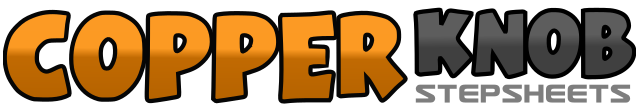 .......Count:48Wall:2Level:Novice.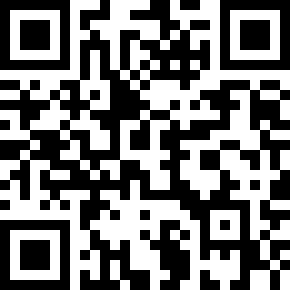 Choreographer:Valérie DEL CAMPO (FR) - Février 2018Valérie DEL CAMPO (FR) - Février 2018Valérie DEL CAMPO (FR) - Février 2018Valérie DEL CAMPO (FR) - Février 2018Valérie DEL CAMPO (FR) - Février 2018.Music:Just Sayin' - James Barker BandJust Sayin' - James Barker BandJust Sayin' - James Barker BandJust Sayin' - James Barker BandJust Sayin' - James Barker Band........1-2PD recule, PG recule&3-4PD à D, PG à G, PD touche à côté de PG5-6PD à D, revenir PDC sur PG avec ¼ de tour vers G   (9.00)7&8PD devant, PG rejoint PD, PD devant1-2PG recule, PD recule&3-4PG à G, PD à D, PG touche à côté de PD5-6PG à G, revenir PDC sur PD avec ¼ de tour vers D   (12.00)7&8PG devant, PD rejoint PG, PG devant1&2PD devant, revenir PDC sur PG, PD arrière3&4PG arrière, PD à côté de PG, PG devant5-6PD pose devant 3/4 de tour vers G, finir PDC sur PG  (3.00)7&8PD talon devant, ramener PD à côté de PG, PG talon devant&1-2PG ramène à côté de PD, PD devant, PG devant3&4PD devant, revenir PDC sur PG, PD arrière5-6PG arrière, PD arrière7&8PG arrière, revenir PDC sur PD, PG devant1-2-3-4PD croise devant PG, PG à G, PD ¼ de tour vers D pose à D, PG à côté de PD1&2PD talon devant, ramener PD à côté de PG, PG talon devant&3-4PG à côté de PD, PD devant et ¼ de tour vers G, PDC sur PG    (12.00)5&6PD talon devant, ramener PD à côté de PG, PG talon devant&7-8PG à côté de PD, PD devant ½ tour vers G, PDC sur PG  (6.00)1-2PD croise devant PG, PG recule avec ¼ de tour vers D     (9.00)3&4PD à D, PG rejoint PD, PD à D avec ¼ de tour vers D      (6.00)5-6PG devant, ½ tour vers D, PDC sur PD7&8PG devant, PD rejoint PG, PG devant